Standard modification of cables and connectorsNanotec offers cable and connector assemblies starting at order quantities of 1 pc. Please enter the required modifications in the appropriate boxes, taking the specified tolerances into consideration.* Heat-shrink tubing color: black; material: polyolefin** Spiral tubing color: natural; material: PENote:If you require a different cable assembly, please send a detailed drawing to our sales team: sales@nanotec.de Delivery time:If the required motor is in stock, the processing time will be approx. 1 week for 1-24 pcs. and approx. 2 weeks for 25 pcs. or more. You can check the currently available stock of motors on our website.Customer nameArticle numberShorter or longer individual conductors/JST connector assembliesShorter or longer individual conductors/JST connector assembliesShorter or longer individual conductors/JST connector assembliesShorter or longer individual conductors/JST connector assembliesShorter or longer individual conductors/JST connector assembliesShorter or longer individual conductors/JST connector assembliesShorter or longer individual conductors/JST connector assembliesShorter or longer individual conductors/JST connector assemblies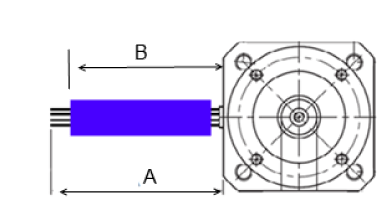 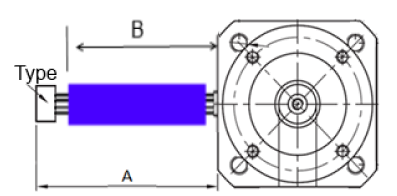 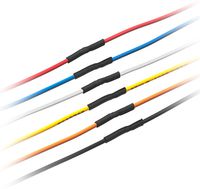 The individual conductors can be shortened or can be extended by soldering on stranded wires of the same color. In the case of extension, the transition is covered with heat-shrink or spiral tubing. 5 mm of insulation is stripped from the ends of the conductors.When a connector is selected, the overall length including connector must be specified. Length "A" (+/-5 mm) / length "B" (+/-5 mm)Length "A" (+/-5 mm) / length "B" (+/-5 mm)Length "A" (+/-5 mm) / length "B" (+/-5 mm)Length "A" (+/-5 mm) / length "B" (+/-5 mm)Length "A" (+/-5 mm) / length "B" (+/-5 mm)Length "A" (+/-5 mm) / length "B" (+/-5 mm)Length "A" (+/-5 mm) / length "B" (+/-5 mm)A=A=B=mmType B=  Heat-shrink tubing*Heat-shrink tubing*ShrunkShrunkSpiral tubing**Spiral tubing**Connector typeFor AWG sizeSelectionJST-PHR26-28JST-XHP26-28JST-VHR22